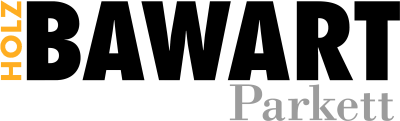 PositionBezeichnungBezeichnungMengeGesamtpreis1 VorbemerkungDer Nachweis über die Erfüllung der Anforderungen nach den ÖISS Richtlinien ist durch ein Prüfzeugnis, eines staatlich autorisierten, neutralen österreichischen Institutes nachzuweisen. Der Prüfungsbericht muss auf den Namen des Herstellers ausgestellt sein. Die Schwingbodenkonstruktion kann nur in Verbindung mit dem Oberbelag (Massiv Parkett) ausgeführt werden. Sämtliche Holzteile für die Unterkonstruktion dürfen bei der Verlegung eine Holzfeuchte von max. 14% aufweisen (12 % ± 2 %) und müssen künstlich getrocknet sein. Sämtliche Parketten, müssen vor der Verarbeitung ausreichend lange luftgetrocknet werden, und anschließend in modernen Trockenkammern auf die ÖNORM Feuchtigkeit von 9 % ± 2 % nachgetrocknet werden. Ausreichende Wärmeisolierung muss bauseits vorhanden sein, da es ansonsten zu bau-physikalischen Schäden an der Holzkonstruktion kommen kann. Ausreichende Feuchteisolierung muss bauseits vorhanden sein, da es ansonsten zu bau-physikalischen Schäden an der Holzkonstruktion kommen kann. Ausreichende Raumbelüftung (Luftwechselraten) müssen bauseits vorhanden sein, da es ansonsten zu bauphysikalischen Schäden der Holzkonstruktion kommen kann.Für die Reinigung und Pflege des ausgeführten Oberbelages ist eine verbindliche Reinigungs- u. Pflegeanleitung dem Bauherrn rechtzeitig auszuhändigen. Der Nachweis über die Erfüllung der Anforderungen nach den ÖISS Richtlinien ist durch ein Prüfzeugnis, eines staatlich autorisierten, neutralen österreichischen Institutes nachzuweisen. Der Prüfungsbericht muss auf den Namen des Herstellers ausgestellt sein. Die Schwingbodenkonstruktion kann nur in Verbindung mit dem Oberbelag (Massiv Parkett) ausgeführt werden. Sämtliche Holzteile für die Unterkonstruktion dürfen bei der Verlegung eine Holzfeuchte von max. 14% aufweisen (12 % ± 2 %) und müssen künstlich getrocknet sein. Sämtliche Parketten, müssen vor der Verarbeitung ausreichend lange luftgetrocknet werden, und anschließend in modernen Trockenkammern auf die ÖNORM Feuchtigkeit von 9 % ± 2 % nachgetrocknet werden. Ausreichende Wärmeisolierung muss bauseits vorhanden sein, da es ansonsten zu bau-physikalischen Schäden an der Holzkonstruktion kommen kann. Ausreichende Feuchteisolierung muss bauseits vorhanden sein, da es ansonsten zu bau-physikalischen Schäden an der Holzkonstruktion kommen kann. Ausreichende Raumbelüftung (Luftwechselraten) müssen bauseits vorhanden sein, da es ansonsten zu bauphysikalischen Schäden der Holzkonstruktion kommen kann.Für die Reinigung und Pflege des ausgeführten Oberbelages ist eine verbindliche Reinigungs- u. Pflegeanleitung dem Bauherrn rechtzeitig auszuhändigen. 2 Sportboden GP2000Bawart Schwingboden System GP 2000, ÖISG geprüft bestehend aus:Spezial-Gummi Elastic Pads 100/100/10 mm 	Achsabstand 50/50 cmPacktel (Distanzklötzchen) 100/100/26 mm auf Elastic Pads mit Oberkantausbildung "Grat", Achsabstand 50/50 cmLängslattung 100/26 mm, verdickt gehobelt mit Oberkantausbildung "Grat", auf Packtel befestigt, Achsabstand 50 cmAusgesuchte Blindbodenbretter, ohne Queräste bzw. Flügeläste, 20 mm stark, ofengetrocknet, 2-seitig gehobelt, auf die Querlattung verlegen und befestigen. Bretterlänge: 100 cm. Lose Auslegen einer Polyäthylenfolie, 0,03 mm, mindestens 10 cm überlappt auf dem BlindbodenBawart Schwingboden System GP 2000, ÖISG geprüft bestehend aus:Spezial-Gummi Elastic Pads 100/100/10 mm 	Achsabstand 50/50 cmPacktel (Distanzklötzchen) 100/100/26 mm auf Elastic Pads mit Oberkantausbildung "Grat", Achsabstand 50/50 cmLängslattung 100/26 mm, verdickt gehobelt mit Oberkantausbildung "Grat", auf Packtel befestigt, Achsabstand 50 cmAusgesuchte Blindbodenbretter, ohne Queräste bzw. Flügeläste, 20 mm stark, ofengetrocknet, 2-seitig gehobelt, auf die Querlattung verlegen und befestigen. Bretterlänge: 100 cm. Lose Auslegen einer Polyäthylenfolie, 0,03 mm, mindestens 10 cm überlappt auf dem BlindbodenLohn:Lohn:Material:Material:Einheitspreis/m²:Einheitspreis/m²: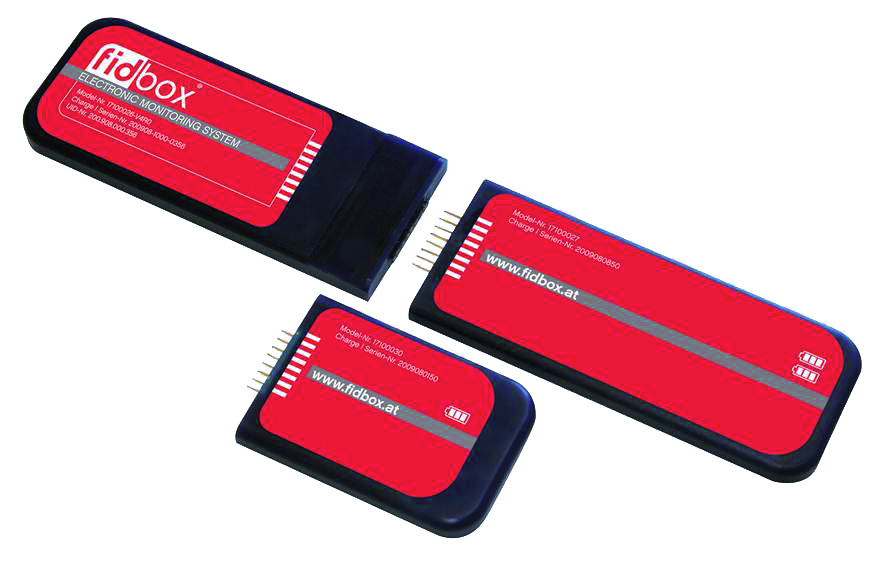 3 Wärme-DämmfilzLiefern und verlegen von Wärme-Dämmfilz WDF 5 zwischen die Längslattung, oder gleichwertiges Material Marke Liefern und verlegen von Wärme-Dämmfilz WDF 5 zwischen die Längslattung, oder gleichwertiges Material Marke Einheitspreis/m²:Einheitspreis/m²:4 OberbelagOberbelag: Liefern und verlegen von Massivparkett- stäben vierseitig Nut und Feder 22 mm stark, Stabgröße 50x500 mm, auf vorhandenen Blindboden verlegen. Der Massivparkett muss das Siegel „Qualitätsgeprüft“ der Holzforschung tragen.Oberbelag: Liefern und verlegen von Massivparkett- stäben vierseitig Nut und Feder 22 mm stark, Stabgröße 50x500 mm, auf vorhandenen Blindboden verlegen. Der Massivparkett muss das Siegel „Qualitätsgeprüft“ der Holzforschung tragen.Brandverhalten: Cfl_s1 geprüftBrandverhalten: Cfl_s1 geprüftHolzart:Qualität:Verlegemuster:Lohn:Material:Einheitspreis/m²:Einheitspreis/m²:5 Oberfläche lackierenSchleifen und lackieren mit Berger Seidle Öl-Imprägniersiegel LT Export Extra, halbmatt, gleithemmend nach DIN 18032Schleifen und lackieren mit Berger Seidle Öl-Imprägniersiegel LT Export Extra, halbmatt, gleithemmend nach DIN 18032Lohn:Material:Einheitspreis/m²:Einheitspreis/m²:6 SpielfeldmarkierungAuftragen einer Spielfeldmarkierung mit Spezialfarben entsprechend den Angaben der Bauleitung bzw. Plan inkl. den erforderlichen Vorarbeiten und AbdeckarbeitenAuftragen einer Spielfeldmarkierung mit Spezialfarben entsprechend den Angaben der Bauleitung bzw. Plan inkl. den erforderlichen Vorarbeiten und AbdeckarbeitenLohn:Material:Einheitspreis/lfm:Einheitspreis/lfm:7 GeräterahmenGeräterahmen (Bodenhülsen und Deckel bauseits beigestellt) fachgerecht einbauenGeräterahmen (Bodenhülsen und Deckel bauseits beigestellt) fachgerecht einbauenLohn:Material:Einheitspreis/Stk.:Einheitspreis/Stk.:8 DehnungsfugenDehnungsfugen mit Abschlussschiene einbringenDehnungsfugen mit Abschlussschiene einbringenLohn:Material:Einheitspreis/lfm:Einheitspreis/lfm:9 DehnungsfugenDehnungsfugen mit dauerelastischem Material verfugenDehnungsfugen mit dauerelastischem Material verfugenLohn:Material:Einheitspreis/lfm:Einheitspreis/lfm:10 Sockelleisten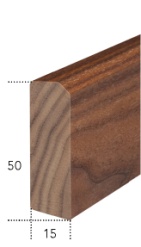 Liefern und montieren von Sockelleisten Bawart SL300 massiv, lackiert, 15/50 mm, im Abstand von 5 mm vom Boden an die Wand dübelnLiefern und montieren von Sockelleisten Bawart SL300 massiv, lackiert, 15/50 mm, im Abstand von 5 mm vom Boden an die Wand dübelnHolzart:Dimension:Form:Lohn:Material:Einheitspreis/lfm:Einheitspreis/lfm:11 FidboxLiefern und Einbau der Fidbox zur langfristigen Überwachung und Aufzeichnung der Temperatur und RaumklimaverhältnisseLiefern und Einbau der Fidbox zur langfristigen Überwachung und Aufzeichnung der Temperatur und RaumklimaverhältnisseLohn:Lohn:Material:Material:Einheitspreis/Stk.:Einheitspreis/Stk.:AngebotssummeAngebotssummezuzüglich 20 % MwStzuzüglich 20 % MwStGesamtbetragGesamtbetrag